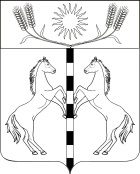 РЕШЕНИЕ СОВЕТА КАНЕЛОВСКОГО СЕЛЬСКОГО ПОСЕЛЕНИЯ СТАРОМИНСКОГО РАЙОНА ТРЕТЬЕГО СОЗЫВАот 29.03.2019                                                                                          № 40.1ст-ца КанеловскаяОб утверждении Положения о бюджетном процессе в Канеловском сельском поселении Староминского районаВ целях приведения нормативных правовых актов Канеловского сельского поселения Староминского района в соответствие с требованиями Бюджетного кодекса Российской Федерации, руководствуясь Уставом Канеловского сельского поселения Староминского района, Совет Канеловского сельского поселения Староминского района р е ш и л:1. Утвердить Положение о бюджетном процессе в Канеловском сельском поселении Староминского района в редакции согласно приложению к настоящему решению.2. Признать утратившим силу решение Совета Канеловского сельского поселения Староминского района от 30.10.2007№ 19.1 «Об утверждении Положения о бюджетном процессе в Канеловском сельском поселении Староминского района»3. Контроль за исполнением настоящего решения возложить на комиссию по финансам, бюджету, налогам и контролю Совета Канеловского сельского поселения Староминского района.4. Настоящее решение вступает в силу со дня его официального обнародования и распространяется на правоотношения, возникшие с 01.01.2019 года.Глава Канеловского сельского поселения Староминского  района                                                                       Л.Г. ИндылоПРИЛОЖЕНИЕУТВЕРЖДЕНОрешением СоветаКанеловского сельского поселенияСтароминского районаот 29.03.2019 № 40.1П О Л О Ж Е Н И Е  о бюджетном процессе в Канеловском сельском поселении Староминского районаГлава I. Общие положенияСтатья 1. Предмет регулирования настоящего ПоложенияНастоящее Положение регулирует отношения, возникающие в процессе составления и рассмотрения проекта бюджета Канеловского сельского поселения Староминского района, утверждения и исполнения бюджета Канеловского сельского поселения Староминского района, а также контроля за его исполнением, осуществления бюджетного учета, составления, рассмотрения и утверждения бюджетной отчетности в части, неурегулированной Бюджетным кодексом Российской Федерации.Статья 2. Правовая основа бюджетного процесса в Канеловском сельском поселении Староминского районаПравовую основу бюджетного процесса в Канеловском сельском поселении Староминского района составляют: Конституция Российской Федерации, Бюджетный кодексРоссийской Федерации, федеральные законы и иные нормативные правовые акты Российской Федерации, УставКанеловского сельского поселения Староминского района, настоящее Положение и иные нормативные правовые акты Краснодарского края и Канеловского сельского поселения Староминского района, регулирующие бюджетные правоотношения.Глава II. Участники бюджетного процесса в Канеловском сельском поселении Староминского районаСтатья 3. Участники бюджетного процесса, обладающие бюджетными полномочиями на уровне Канеловского сельского поселенияУчастниками бюджетного процесса, обладающимибюджетными полномочиями, являются:глава Канеловского сельского поселения Староминского района;Совет Канеловского сельского поселения Староминского района;администрация Канеловского сельского поселения Староминского района;контрольный орган Совета Канеловского сельского поселения Староминского района;контрольный орган администрации Канеловского сельского поселения Староминского района;главные распорядители (распорядители) средств бюджета поселения;главные администраторы (администраторы) доходов бюджета поселения;главные администраторы (администраторы) источников финансирования дефицита бюджета поселения;получатели средств бюджета поселения.Статья 4. Бюджетные полномочия главы Канеловского сельского поселения Староминского районаГлава Канеловского сельского поселения Староминского района:вносит на рассмотрение в Совет Канеловского сельского поселения Староминского района предложения по установлению, изменению, отмене местных налогов, введению и отмене налоговых льгот по местным налогам;определяет должностных лиц, уполномоченных представлять проекты решений о бюджете поселения, о внесении изменений в решения о бюджете поселения, об исполнении бюджета поселения, проекты других решений, регулирующих бюджетные правоотношения в Канеловском сельском поселении Староминского района, при их рассмотрении в Совете Канеловского сельского поселения Староминского района;осуществляет иные бюджетные полномочия в соответствии с Бюджетным кодексом Российской Федерации и иными нормативными правовыми актами, регулирующими бюджетные правоотношенияСтатья 5. Бюджетные полномочия Совета Канеловского сельского поселения Староминского районаСовет Канеловского сельского поселения Староминского района:рассматривает и утверждает бюджет поселения на очередной финансовый год и отчет об исполнении бюджета поселения;осуществляет контроль в ходе рассмотрения отдельных вопросов исполнения бюджета поселения;в ходе проводимых слушаний и в связи с депутатскими запросами, формируют и определяют правовой статус органов внешнего государственного (муниципального) финансового контроля;устанавливает налоговые льготы по местным налогам, основания и порядок их применения;утверждает порядок проведения внешней проверки годового отчета об исполнении краевого бюджета;устанавливает порядок организации и проведения публичных слушаний по проекту бюджета поселения и проекту годового отчета об исполнении бюджета поселения;рассматривает и утверждает индикативный план социально-экономического развития Канеловского сельского поселения Староминского района на очередной финансовый год;осуществляет иные бюджетные полномочия в соответствии с Бюджетным кодексом Российской Федерации и иными нормативными правовыми актами, регулирующими бюджетные правоотношения.Статья 6. Бюджетные полномочия администрации Канеловского сельского поселения Староминского районаАдминистрация Канеловского сельского поселения Канеловского района:обеспечивает составление проекта бюджета (проекта бюджета и среднесрочного финансового плана) поселения и вносит его с необходимыми документами и материалами на утверждение Совету Канеловского сельского поселения Староминского района;организовывает исполнение бюджета;устанавливает порядок составления бюджетной отчетности;разрабатывает и утверждает методики распределения и (или) порядки предоставления межбюджетных трансфертов;обеспечивает исполнение бюджета и составление бюджетной отчетности;представляет отчет об исполнении бюджета на утверждение Совета Канеловского сельского поселения Староминского района;обеспечивает управление муниципальным внутренним долгом;ежемесячно составляет и предоставляет отчет о кассовом исполнении бюджета в порядке, установленном Министерством финансов Российской Федерации;обеспечивает составление проекта индикативного плана социально-экономического развития Канеловского сельского поселения Староминского  района и предоставляет на утверждение Совета Канеловского сельского поселения Староминского района;обеспечивает разработку основных направлений бюджетной и налоговой политики Канеловского сельского поселения Староминского района;предоставляет от имени Канеловского сельского поселения Староминского района муниципальные гарантии;устанавливает порядок формирования и реализации адресной инвестиционной программы Канеловского сельского поселения Староминского района;утверждает Генеральные условия эмиссии и обращения муниципальных ценных бумаг Канеловского сельского поселения Староминского района; устанавливает формы и порядок осуществления финансового контроля органами исполнительной власти Канеловского сельского поселения Староминского района;осуществляет заимствования от имени Канеловского сельского поселения Староминского района в соответствии с решением о бюджете поселения;представляет Канеловское сельское поселение Староминского района в договорах о предоставлении бюджетных кредитов;ведет учет основных и обеспечительных обязательств по договорам о предоставлении бюджетных кредитов; осуществляет меры по принудительному взысканию с заемщика, гаранта или поручителя просроченной задолженности по бюджетным кредитам, в том числе по обращению взыскания на предмет залога, при невыполнении заемщиком, гарантом или поручителем своих обязательств по возврату бюджетного кредита, уплате процентов и (или) иных платежей, предусмотренных заключенным с ним договором;устанавливает в соответствии с общими требованиями, определяемыми Министерством финансов Российской Федерации, порядок взыскания остатков непогашенных бюджетных кредитов, предоставленных юридическим лицам, включая проценты, штрафы и пени; утверждает отчеты об исполнении бюджета поселения за 1 квартал, первое полугодие и девять месяцев текущего финансового года, которые подлежат обнародованию в течение месяца с момента подписания.осуществляет иные бюджетные полномочия в соответствии с Бюджетным кодексом Российской Федерации и иными нормативными правовыми актами, регулирующими бюджетные правоотношения.6.1 Администрация Канеловского сельского поселения Староминского района осуществляет следующие бюджетные полномочия:организует непосредственное составление проекта бюджета поселения, представляет его с необходимыми документами и материалами в Совет поселения;разрабатывает основные направления бюджетной и налоговой политики Канеловского сельского поселения Староминского района;ведет реестр расходных обязательств поселения;разрабатывает прогноз основных параметров бюджета поселения;утверждает методические указания по планированию бюджетных ассигнований на реализацию расходных обязательств Канеловского сельского поселения Староминского района на соответствующий финансовый год;проектирует предельные объемы бюджетных ассигнований по главным распорядителям средств бюджета поселения;получает от органов (должностных лиц) местного самоуправления Канеловского сельского поселения Староминского района материалы, необходимые для составления проекта бюджета поселения; разрабатывает программу муниципальных внутренних заимствований поселения;ведет муниципальную долговую книгу поселения;ведет учет выдачи муниципальных гарантий, исполнения получателями муниципальных гарантий обязанностей по основному обязательству, обеспеченному муниципальной гарантией, учет осуществления платежей за счет средств бюджета поселения по выданным муниципальным гарантиям;осуществляет управление муниципальным долгом поселения;выступает в качестве эмитента  муниципальных ценных бумаг Канеловского сельского поселения Канеловского района;утверждает условия эмиссии и обращения муниципальных ценных бумаг Канеловского сельского поселения Староминского района;устанавливает порядок составления и ведения сводной бюджетной росписи бюджета поселения, бюджетных росписей главных распорядителей средств бюджета поселения и кассового плана исполнения бюджета поселения;составляет и ведет сводную бюджетную роспись бюджета поселения, вносит в нее изменения, составляет и ведет кассовый план исполнения бюджета поселения;устанавливает порядок составления и ведения бюджетных смет казенных учреждений;устанавливает, детализирует и определяет порядок применения бюджетной классификации Российской Федерации в части, относящейся к бюджету поселения;утверждает перечень кодов подвидов по видам доходов, главными администраторами которых являются органы местного Канеловского сельского поселения Староминского района и (или) находящиеся в их ведении бюджетные учреждения;устанавливает порядок определения перечня  и кодов целевых статей и (или) видов расходов бюджетов, финансовое обеспечение которых осуществляется за счет межбюджетных субсидий  из бюджета поселения; осуществляет предварительную проверку финансового состояния заемщиков – юридических лиц, их гарантов и поручителей, а также в соответствии с условиями заключенных договоров (соглашений) осуществляет проверку финансового состояния заемщиков, их гарантов и поручителей,  достаточности предоставленного обеспечения;  осуществляет анализ финансового состояния принципала в целях предоставления муниципальной гарантии поселения;ежемесячно составляет и представляет отчет о кассовом исполнении бюджета в порядке, установленном Министерством финансов Российской Федерации;обладает правом требовать от главных распорядителей, распорядителей и получателей средств бюджета поселения представления отчетов об использовании средств бюджета поселения и иных сведений, связанных с получением, перечислением, зачислением и использованием средств бюджета поселения;составляет отчет об исполнении бюджета поселения; участвует в пределах своей компетенции в разработке нормативных правовых актов Канеловского сельского поселения Староминского  района;осуществляет иные бюджетные полномочия в соответствии с Бюджетным кодексом Российской Федерации и иными нормативными правовыми актами, регулирующими бюджетные правоотношения.6.1.1. Глава Канеловского сельского поселения Староминского района применяет меры принуждения в соответствии с Бюджетным кодексом Российской Федерации. 6.1.2 Исключительные бюджетные полномочия главы Канеловского сельского поселения Староминского района. Глава Канеловского сельского поселения Староминского района имеет исключительное право:утверждать сводную бюджетную роспись бюджета поселения;вносить изменения в сводную бюджетную роспись бюджета поселения в соответствии со статьями 217, 232 Бюджетного кодекса Российской Федерации в ходе исполнения бюджета поселения без внесения изменений в решение о бюджете поселения;утверждать лимиты бюджетных обязательств для главных распорядителей средств бюджета поселения;вносить изменения в лимиты бюджетных обязательств для главных распорядителей средств бюджета поселения.6.1.3. Глава Канеловского сельского поселения Староминского района имеет право запретить главным распорядителям средств бюджета поселения изменять целевое назначение бюджетных ассигнований и (или) лимитов бюджетных обязательств, в том числе на основании представлений органов муниципального финансового контроля,свидетельствующих о нарушении бюджетного законодательства Российской Федерации главным распорядителем средств бюджета поселения.6.1.4. Глава Канеловского сельского поселения Канеловского района имеет право запретить получателю средств бюджета поселения осуществление отдельных расходов.Основаниями для применения указанного запрета являются представления органов муниципального финансового контроля, свидетельствующие о нарушении бюджетного законодательства Российской Федерации.Статья 7. Бюджетные полномочия контрольного органа Совета Канеловского сельского поселения Староминского района и контрольного органа администрации Канеловского сельского поселения Староминского района.1. Контрольный орган Совета Канеловского сельского поселения Староминского района:проводит аудит эффективности, направленному на определение экономности и результативности использования бюджетных средств;   проводит экспертизу проектов решений о бюджете поселения, иных нормативных правовых актов, в том числе обоснованности показателей (параметров и характеристик) бюджета;   проводит экспертизу муниципальных программ Канеловского сельского поселения Староминского района;   проводит анализ и мониторинг бюджетного процесса, в том числе подготовке предложений по устранению выявленных отклонений в бюджетном процессе поселения;   подготавливает предложения по совершенствованию осуществления главными администраторами бюджетных средств внутреннего финансового контроля и внутреннего финансового аудита;  проводят анализ осуществления главными администраторами бюджетных средств внутреннего финансового контроля и внутреннего финансового аудита;осуществляет внешнюю проверку годового отчета об исполнении бюджета поселения, разрабатывает порядок проведения внешней проверки; организует и осуществляет контроль за исполнением бюджета поселения;осуществляет иные бюджетные полномочия в соответствии с Бюджетным кодексом Российской Федерации, Уставом Канеловского сельского поселения Канеловского района, а также решением Совета Канеловского сельского поселения Канеловского района, регламентирующим его деятельность.2. Контрольный орган администрации Канеловского сельского поселения Староминского района, уполномоченный осуществлять функции по  контролю и надзору в финансово - бюджетной сфере, осуществляет контроль  за использованием средств бюджета поселения, за соблюдением требований бюджетного законодательства Российской Федерации получателями средств бюджета поселения, муниципальных гарантий Канеловского сельского поселения Староминского района, бюджетных кредитов, а также иные бюджетные полномочия в соответствии с Бюджетным кодексом Российской Федерации, иными актами бюджетного законодательства Российской Федерации и правовыми актами администрации поселения.Статья 8. Бюджетные полномочия иных участников бюджетного процесса.Бюджетные полномочия главных распорядителей, распорядителей средств бюджета поселения, главных администраторов (администраторов) доходов бюджета поселения, главных администраторов (администраторов) источников финансирования дефицита бюджета поселения, получателей средств бюджета поселения определяются Бюджетным кодексом Российской Федерации, иными актами законодательства Российской Федерации и нормативными правовыми актами, регулирующими бюджетные правоотношения.Глава III. Доходы бюджетаСтатья 9. Доходы бюджетаДоходы бюджета поселения формируются с учетом положений бюджетного и налогового законодательства Российской Федерации за счет налоговых и неналоговых видов доходов, а также за счет безвозмездных поступлений,  подлежащих зачислению в бюджет поселения в соответствии с бюджетным законодательством Российской Федерации, законодательством о налогах и сборах и законодательством об иных обязательных платежах и иными нормативными правовыми актами.Статья  9.1. Списание нереальной к взысканию суммы задолженности по денежным обязательствам перед бюджетом поселения.Задолженность, числящаяся за отдельными плательщиками неналоговых доходов, подлежащих уплате в бюджет поселения, а также задолженность юридических лиц по бюджетным кредитам, процентам (плате) за пользование бюджетными средствами, уплата и (или) взыскание которых оказались невозможными, признается безнадежной к взысканию в соответствии с гражданским законодательством и подлежит списанию в порядке и случаях, установленных администрацией Канеловского сельского поселения Староминского района. Глава IV. Расходы бюджетаСтатья 10. Расходы бюджета поселения.1. Формирование расходов бюджета поселения осуществляется в соответствии с расходными обязательствами, обусловленными установленным законодательством Российской Федерации разграничением полномочий федеральных органов государственной власти, органов государственной власти Краснодарского края и органов местного самоуправления, исполнение которых согласно законодательству Российской Федерации, договорам и соглашениям должно происходить в очередном финансовом году за счет средств бюджета поселения.Расходные обязательства Канеловского сельского поселения Староминского района возникают в результате:принятия муниципальных правовых актов по вопросам местного значения и иным вопросам, которые в соответствии с федеральными законами вправе решать органы местного самоуправления, а также заключения Канеловским сельским поселением (от имени Канеловского сельского поселения Староминского района) договоров (соглашений) по данным вопросам;принятия муниципальных правовых актов при осуществлении органами местного самоуправления Канеловского сельского поселения Староминского района переданных им отдельных государственных полномочий;заключения от имени Канеловского сельского поселения Староминского района договоров (соглашений) муниципальными казенными учреждениями.2. Расходные обязательства, указанные в абзацах третьемипятом пункта 1 настоящей статьи, устанавливаются органами местного самоуправления Канеловского сельского поселения Староминского района самостоятельно и исполняются за счет собственных доходов и источников финансирования дефицита  бюджета  поселения.Расходные обязательства, указанные в абзаце четвертом пункта 1 настоящей статьи, устанавливаются муниципальными правовыми актами органов местного самоуправления Канеловского сельского поселения Староминского района в соответствии с федеральными законами, законами Краснодарского края, исполняются за счет и в пределах субвенций из бюджета Краснодарского края, предоставляемых бюджету поселения в порядке, установленном бюджетным законодательством.3.  Органы местного самоуправления Канеловского сельского поселения Староминского района не вправе устанавливать и исполнять расходные обязательства, связанные с решением вопросов, отнесенных к компетенции федеральных органов государственной власти, органов государственной власти Краснодарского края, за исключением случаев, установленных соответственно федеральными законами, законами Краснодарского края.Органы местного самоуправления Канеловского сельского поселения Староминского района вправе устанавливать и исполнять расходные обязательства, связанные с решением вопросов, не отнесенных к компетенции органов местного самоуправления других муниципальных образований, органов государственной власти, и не исключенные из их компетенции федеральными законами и законами Краснодарского края (за исключением межбюджетных трансфертов).Статья 11. Резервный фонд администрации Канеловского сельского поселения Староминского района.В расходной части бюджета поселения создается резервный фонд администрации Канеловского сельского поселения Староминского района.Размер резервного фонда администрации Канеловского сельского поселения Староминского района устанавливается решением о бюджете  поселения на очередной финансовый год и не может превышать трех процентов утвержденного в решении о бюджете поселения на очередной финансовый год общего объема расходов.Средства резервного фонда администрации Канеловского сельского поселения Староминского района направляются на финансовое обеспечение непредвиденных расходов, в том числе на проведение аварийно-восстановительных работ и иных мероприятий, связанных с ликвидацией последствий стихийных бедствий и других чрезвычайных ситуаций.Порядок расходования средств резервного фонда Канеловского сельского поселения Канеловского района утверждается постановлением администрации Канеловского сельского поселения Староминского района.Отчет об использовании бюджетных ассигнований резервного фонда администрации Канеловского сельского поселения Староминского района прилагается к ежеквартальному и годовому отчетам об исполнении бюджета поселения. Статья  12. Муниципальный долг1. Структура муниципального долга Канеловского сельского поселения Староминского района (далее - муниципальный долг) представляет собой группировку муниципальных долговых обязательств по установленным Бюджетным кодексом Российской Федерации видам долговых обязательств.Муниципальный долг полностью и без условий обеспечивается всем муниципальным имуществом, составляющим муниципальную казну и исполняются за счет средств бюджета Канеловского сельского поселения.Решением о  бюджете устанавливается верхний предел муниципального долга по состоянию на 1 января года, следующего за очередным финансовым годом (очередным финансовым годом и каждым годом планового периода), представляющий собой расчетный показатель, с указанием в том числе верхнего предела долга по муниципальным гарантиям.2. Долговые обязательства Канеловского сельского поселения Староминского района могут существовать в виде обязательств по:1) ценным бумагам Канеловского сельского поселения Староминского района (муниципальным ценным бумагам);2) бюджетным кредитам, привлеченным в бюджет Канеловского сельского поселения Староминского района от других бюджетов бюджетной системы Российской Федерации;3) кредитам, полученным Канеловским сельским поселением Староминского района от кредитных организаций;4) гарантиям Канеловского сельского поселения Староминского района (муниципальным гарантиям).Долговые обязательства Канеловского сельского поселения Староминского района не могут существовать в иных видах, за исключением предусмотренных Бюджетным кодексом Российской Федерации и настоящим пунктом.3. В объем муниципального долга включаются:1) номинальная сумма долга по муниципальным ценным бумагам;2) объем основного долга по бюджетным кредитам, привлеченным в бюджет Канеловского сельского поселения Староминского района;3) объем основного долга по кредитам, полученным Канеловским сельским поселением Староминского района;4) объем обязательств по муниципальным гарантиям;5) объем иных (за исключением указанных) непогашенных долговых обязательств Канеловского сельского поселения Староминского района.4. В случае если муниципальное долговое обязательство, выраженное в валюте Российской Федерации, не предъявлено к погашению (не совершены кредитором определенные условиями обязательства и муниципальными правовыми актами Канеловского сельского поселения Староминского района действия) в течение трех лет с даты, следующей за датой погашения, предусмотренного условиями муниципального долгового обязательства, или истек срок муниципальной гарантии, указанное обязательство считается полностью прекращенным и списывается с муниципального долга, если иное не предусмотрено решением Совета Канеловского сельского поселения Староминского района.5. По истечении сроков, указанных в пункте 4 настоящей статьи, глава Канеловского сельского поселения Староминского района издает постановление о списании с муниципального долга муниципальных долговых обязательств Канеловского сельского поселения Староминского района, выраженных в валюте Российской Федерации.6. Муниципальная гарантия может обеспечивать:надлежащее исполнение принципалом его обязательства перед бенефициаром (основного обязательства);возмещение ущерба, образовавшегося при наступлении гарантийного случая некоммерческого характера.Условия предоставления муниципальной гарантии определяются Бюджетным кодексом Российской Федерации и договором о предоставлении муниципальной гарантии.Муниципальные гарантии предоставляются от имени Канеловского сельского поселения Староминского района администрацией Канеловского сельского поселения Староминского района с согласия Совета Канеловского сельского поселения Староминского района.Предоставление и исполнение муниципальной гарантии подлежит отражению в муниципальной долговой книге.Порядок предоставления муниципальных гарантий утверждается администрацией Канеловского сельского поселения Староминского района.7. Полномочия по управлению муниципальным долгом осуществляет администрация Канеловского сельского поселения Староминского района, которая ведет учет выданных муниципальных гарантий, исполнения обязательств принципала, обеспеченных ими, а также учет осуществления гарантом платежей по выданным муниципальным гарантиям.8. Управление муниципальным долгом осуществляется исходя из необходимости соблюдения ограничений, установленных в статьях 92.1, 107и 111Бюджетного кодекса Российской Федерации.Дефицит бюджета Канеловского сельского поселения Староминского района  на очередной финансовый год устанавливается решением Совета Канеловского сельского поселения Староминского района о бюджете Канеловского сельского поселения Староминского района на очередной финансовый год с соблюдением ограничений, установленных Бюджетным кодексом Российской Федерации.Дефицит бюджета Канеловского сельского поселения Староминского  района не должен превышать 10 процентов утвержденного общего годового объема доходов бюджета поселения без учета утвержденного объема безвозмездных поступлений и (или) поступлений налоговых доходов по дополнительным нормативам отчислений.Дефицит бюджета Канеловского сельского поселения Староминского района, сложившийся по данным годового отчета об исполнении бюджета поселения, должен соответствовать ограничениям, установленным Бюджетным кодексом Российской Федерации и настоящим Положением.Превышение по данным годового отчета об исполнении бюджета Канеловского сельского поселения Староминского района установленных ограничений является нарушением бюджетного законодательства Российской Федерации и влечет применение мер принуждения, установленных Бюджетным кодексом Российской Федерации, за нарушение бюджетного законодательства.Предельный объем муниципального долга, установленный решением Совета Канеловского сельского поселения Староминского района о бюджете поселения на очередной финансовый год, не должен превышать общий годовой объем доходов  бюджета поселения без учета утвержденного объема безвозмездных поступлений и (или) поступлений налоговых доходов по дополнительным нормативам отчислений.Предельный объем расходов на обслуживание муниципального долга в очередном финансовом году, утвержденный решением Совета Канеловского сельского поселения Староминского района о бюджете поселения, по данным отчета об исполнении бюджета поселения за отчетный финансовый год не должен превышать 15 процентов объема расходов бюджета поселения, за исключением объема расходов, которые осуществляются за счет субвенций, предоставляемых из бюджетов бюджетной системы Российской Федерации.Осуществление муниципальных заимствований (за исключением принятия долговых обязательств в целях реструктуризации и погашения муниципального долга), дача муниципальных гарантий не может производиться в случае нарушения указанных ограничений в ходе исполнения бюджета поселения. Совет Канеловского сельского поселения Староминского района на этапе принятия решения о бюджете поселения на очередной финансовый и администрация Канеловского сельского поселения Староминского района на этапе составления и исполнения бюджета поселения, а также в ходе управления муниципальным долгом обязаны в пределах своей компетенции обеспечивать соблюдение указанных ограничений.9. Администрация Канеловского сельского поселения Староминского района ведет муниципальную долговую книгу, куда вносятся сведения в соответствии с требованиями Бюджетного кодекса Российской Федерации, а также в соответствии с порядком ведения муниципальной долговой книгой Канеловского сельского поселения Староминского районаСтатья 13. Бюджетные инвестиции в объекты капитального строительства1. Бюджетные ассигнования на осуществление бюджетных инвестиций в объекты капитального строительства, включенные в адресную инвестиционную программу, отражаются в решении  Совета Канеловского сельского поселения Староминского района о бюджете поселения и сводной бюджетной росписи суммарно в соответствии с бюджетной классификацией Российской Федерации.2. Бюджетные ассигнования на осуществление бюджетных инвестиций в объекты капитального строительства, софинансирование которых осуществляется за счет межбюджетных субсидий, утверждаются решением Совета Канеловского сельского поселения Староминского района о бюджете поселения в составе ведомственной структуры расходов по каждому объекту и соответствующему ему виду расходов. Статья 13.1 Адресная инвестиционная программаБюджетные ассигнования на осуществление бюджетных инвестиций в объекты капитального строительства муниципальной собственности Канеловского сельского поселения Староминского района в форме капитальных вложений в основные средства муниципальных учреждений и муниципальных унитарных предприятий Канеловского сельского поселения  Староминского района предусматриваются в соответствии с муниципальными программами Канеловского сельского поселения Староминского района, а также нормативными правовыми актами администрации Канеловского сельского поселения Староминского района либо в установленномпорядке решениями главных распорядителей бюджетных средств  бюджета поселения.Бюджетные ассигнования на осуществление бюджетных инвестиций в объекты капитального строительства муниципальной собственности в соответствии с инвестиционными проектами, софинансирование которых осуществляется за счет межбюджетных субсидий, подлежат утверждению соответственно решением Совета Канеловского сельского поселения Староминского района о бюджете в составе ведомственной структуры расходов раздельно по каждому инвестиционному проекту.Решения о предоставлении бюджетных инвестиций юридическим лицам, не являющимся государственными или муниципальными учреждениями и государственными или муниципальными унитарными предприятиями, в объекты капитального строительства за счет средств бюджета поселения принимаются Советом Канеловского сельского поселения Староминского района в определяемом им порядке. Бюджетные инвестиции, планируемые к предоставлению юридическим лицам, утверждаются решением о бюджете в качестве отдельного приложения с указанием юридического лица, объема и цели предоставляемых бюджетных инвестиций.Статья 14. Межбюджетные трансферты1. Формы межбюджетных трансфертов, предоставляемые из бюджета поселенияМежбюджетные трансферты из бюджета поселения предоставляются в соответствии с Бюджетным кодексом Российской Федерации, и настоящим Положением в форме:субсидий, перечисляемых из бюджета поселения в бюджеты муниципальных районов на решение вопросов местного значения межмуниципального характера;иных межбюджетных трансфертов.2. Условия предоставления межбюджетных трансфертов из бюджета поселения.Межбюджетные трансферты из бюджета поселения в бюджет муниципального образования предоставляются при условии соблюдения органами муниципального образования бюджетного законодательства о предоставлении межбюджетных трансфертов.3. Порядок предоставления субсидий из бюджета поселения бюджетам муниципальных районов на решение вопросов местного значения межмуниципального характера.Из бюджета поселения, входящего в состав муниципального района, перечисляют в бюджет муниципального района межбюджетные субсидии на решение вопросов местного значения межмуниципального характера, определенных  Федеральным законом «Об общих принципах организации местного самоуправления в Российской Федерации», в случаях, установленных уставом муниципального района.Цели, порядок (методика) расчета, перечисления и использования межбюджетных субсидий, указанных в пункте 14.3 настоящей статьи, устанавливаются уставом муниципального района и (или) муниципальным правовым актом представительного органа муниципального района.Размер указанных межбюджетных субсидий утверждается решением Совета Канеловского сельского поселения Староминского района о бюджете поселения по единой методике, установленной для всех поселений данного муниципального района.4. Иные межбюджетные трансферты из бюджета поселения.В порядке, установленном  Советом Канеловского сельского поселения Староминского района, принимаемом в соответствии с требованиями бюджетного законодательства Российской Федерации, в том числе  Закона Краснодарского края «О межбюджетных отношениях в Краснодарском крае», из бюджета поселения могут быть предоставлены иные межбюджетные трансферты:межбюджетные трансферты, перечисляемые из бюджета поселения в бюджет муниципального района на осуществление органами местного самоуправления муниципального района полномочий органов местного самоуправления поселения в соответствии с заключенными соглашениями;средства, передаваемые по взаимным расчетам, в том числе для компенсации дополнительных расходов, возникших в результате решений, принятых органами власти другого уровня.Глава V. Составление, рассмотрение и утверждение решения о бюджете поселения. Внесение изменений в решение о бюджете поселения.  Статья  15. Основы составления проекта бюджета поселения.1. Составление проекта бюджета - исключительная прерогатива администрации Канеловского сельского поселения Староминского района.Непосредственное составление проекта бюджета осуществляет администрация Канеловского сельского поселения Староминского района.  Администрация Канеловского сельского поселения Староминского района вносит на рассмотрение Совета Канеловского сельского поселения Староминского района  проект решения о бюджете в сроки, установленные муниципальным правовым актом представительного органа муниципального образования, но не позднее 15 ноября текущего года.2. Проект бюджета поселения составляется и утверждается сроком на  один год – на очередной финансовый год.3. Решением о бюджете поселения устанавливаются:перечень главных администраторов доходов бюджета поселения;перечень главных администраторов источников финансирования дефицита бюджета поселения;перечень главных распорядителей средств бюджета поселения в ведомственной структуре расходов бюджета поселения на очередной финансовый год;распределение бюджетных ассигнований по разделам, подразделам, целевым статьям и видам расходов классификации расходов бюджетов в ведомственной структуре расходов на очередной финансовый год;общий объем бюджетных ассигнований, направляемых на исполнение публичных нормативных обязательств;объем межбюджетных трансфертов, получаемых из других бюджетов и (или) предоставляемых другим бюджетам бюджетной системы Российской Федерации в очередном финансовом году;источники финансирования дефицита бюджета поселения, установленные статьей 96 Бюджетного кодекса Российской Федерации (в случае принятия бюджета поселения с дефицитом) на очередной финансовый год;верхний предел муниципального внутреннего долга по состоянию на 1 января года, следующего за очередным финансовым годом, с указанием, в том числе верхнего предела долга по муниципальным гарантиям;перечень муниципальных программ;предельный объем расходов на обслуживание муниципального долга;иные показатели бюджета поселения, установленные Бюджетным кодексомРоссийской Федерации и решениями Совета Канеловского сельского поселения Староминского района. Решением о бюджете поселения может быть предусмотрено использование доходов бюджета по отдельным видам (подвидам) неналоговых доходов, предлагаемых к введению (отражению в бюджете) начиная с очередного финансового года, на цели, установленные решением о бюджете, сверх соответствующих бюджетных ассигнований и (или) общего объема расходов бюджета.4. Составление проекта бюджета поселения основывается на:бюджетном послании Президента Российской Федерации;прогнозе социально-экономического развития Канеловского сельского поселения Староминского района;основных направлениях бюджетной и налоговой политики Канеловского сельского поселения Староминского района;муниципальных программах.5. Доходы бюджета поселения прогнозируются на основе прогноза социально-экономического развития Канеловского сельского поселения Староминского района в условиях действующего на день внесения проекта решения Совета Канеловского сельского поселения Староминского района о бюджете поселения на очередной финансовый год в Совет  Канеловского сельского поселения Староминского района законодательства о налогах и сборах и бюджетного законодательства Российской Федерации, а также законодательства Российской Федерации, законов Краснодарского края и решений Совета Канеловского сельского поселения Староминского района, устанавливающих неналоговые доходы бюджетов бюджетной системы Российской Федерации.Статья  16. Прогноз социально-экономического развития Канеловского сельского поселения Староминского районаПрогноз социально-экономического развития Канеловского сельского поселения Староминского района ежегодно разрабатывается на период не менее трех лет в порядке, установленном администрацией Канеловского сельского поселения Староминского района.Статья  17. Реестр расходных обязательств Канеловского сельского поселения Староминского района1. Реестр расходных обязательствКанеловского сельского поселения Староминского района - используемый при составлении проекта бюджета поселения, свод (перечень) законов, иных нормативных правовых актов, муниципальных правовых актов, обусловливающих публичные нормативные обязательства и (или) правовые основания для иных расходных обязательств, с указанием соответствующих положений (статей, частей, пунктов, подпунктов, абзацев) законов и иных нормативных правовых актов, муниципальных правовых актов с оценкой объемов бюджетных ассигнований, необходимых для исполнения включенных в реестр обязательств.2. Реестр расходных обязательств Канеловского сельского поселения Староминского района ведется в порядке, установленном администрацией Канеловского сельского поселения Староминского районаСтатья  18. Муниципальные программы1. Муниципальные программы утверждаются администрацией Канеловского сельского поселения Староминского района. Порядокпринятия решения о разработке муниципальных целевых программ, их формирования, реализации, оценки эффективности их реализации устанавливается администрацией Канеловского сельского поселения Староминского района.2. Объем бюджетных ассигнований на финансовое обеспечение реализации муниципальных программ утверждается решением о бюджете по соответствующей каждой программе целевой статье расходов бюджета в соответствии с утвердившим программу нормативным правовым актом администрации Канеловского сельского поселения Староминского района.Статья  19. Внесение проекта решения о бюджете Канеловского сельского поселения на рассмотрение Совета Канеловского сельского поселения Порядок и сроки составления проекта бюджета устанавливается администрацией Канеловского сельского поселения Староминского района с соблюдением требований, устанавливаемых Бюджетным  Кодексом и муниципальными правовыми актами представительных органов муниципального образования.Одновременно с проектом решения о бюджете поселения в Совет Канеловского сельского поселения представляются следующие документы и материалы:основные направления бюджетной и налоговой политики;предварительные итоги социально-экономического развития Канеловского сельского поселения за истекший период текущего финансового года и ожидаемые итоги социально-экономического развития Канеловского сельского поселения за текущий финансовый год;прогноз социально-экономического развития Канеловского сельского поселения;прогноз основных характеристик (общий объем доходов, общий объем расходов, дефицита (профицита) бюджета) Канеловского сельского поселения на очередной финансовый год;пояснительная записка к проекту бюджета;методики (проекты методик) и расчеты распределения межбюджетных трансфертов;верхний предел муниципального внутреннего долга на 1 января года, следующего за очередным финансовым годом;проект программы муниципальных внутренних заимствований на очередной финансовый год;проекты программ муниципальных гарантий на очередной финансовый год;оценка ожидаемого исполнения бюджета на текущий финансовый год;проект адресной инвестиционной программы;утвержденный среднесрочный финансовый план с определенными параметрами;реестр расходных обязательств, подлежащих исполнению за счет средств бюджета поселения.В случае утверждения решением о бюджете распределения бюджетных ассигнований по муниципальным программам и непрограммным направлениям деятельности к проекту решения о бюджете представляются паспорта муниципальных программ (проекты изменений в указанные паспорта).Статья  20. Организация рассмотрения проекта решения о бюджете Канеловского сельского поселения в Совете Канеловского сельского поселения.1. Совет Канеловского сельского поселения рассматривает проект решения о бюджете поселения в одном чтении.2. Комиссия по финансам, бюджету, налогам и контролю Совета Канеловского сельского поселения Староминского района, ответственная за рассмотрение бюджета, организует и координирует процесс рассмотрения проекта решения о бюджете поселения в комиссиях Совета Канеловского сельского поселения Староминского района.Статья 21. Предварительное рассмотрение проекта решения о бюджете поселения.1. Проект решения о бюджете поселения на очередной финансовый год вместе с соответствующими документами и материалами, внесенный  администрацией Канеловского сельского поселения Староминского района в течение суток после регистрации в Совете поселения направляется председателем Совета поселения в комиссию по финансам, бюджету, налогам и контролю Совета поселения для подготовки предварительного заключения о соответствии представленного проекта требованиям настоящего Положения, которое должно быть подготовлено в течение 3 дней.2. На основании предварительного заключения комиссии по финансам, бюджету, налогам и контролю Совета поселения председатель Совета поселения принимает решение о том, что проект решения о бюджете поселения принимается к рассмотрению Советом поселения, либо возвращается в администрацию поселения на доработку.В случае возвращения проекта решения о бюджете поселения в администрацию поселения на доработку, доработанный проект со всеми необходимыми документами и материалами должен быть представлен в Совет поселения администрацией поселения в десятидневный срок и рассмотрен Советом поселения в установленном настоящим положением порядке.3. Проект решения о бюджете поселения, внесенный с соблюдением требований настоящего Положения, в течение 3 дней после принятия решения о его принятии к рассмотрению Советом поселением направляется председателем Совета поселения депутатам и в комиссии Совета поселения, а также в контрольный орган Совета поселения для подготовки заключения.В течение 10 дней со дня принятия решения о принятии проекта решения о бюджете поселения к рассмотрению Советом поселения комиссии Совета поселения, контрольный орган Совета поселения рассматривают проект и направляют в комиссию по финансам, бюджету, налогам и контролю заключения по проекту, предложения о принятии или отклонении представленного проекта решения, а также предложения и рекомендации.4. До принятия проекта решения о бюджете поселения глава Канеловского сельского поселения Староминского района может вносить в него любые изменения по результатам обсуждения и информировать о них депутатов и комиссии Совета поселения.5. Комиссия по финансам, бюджету, налогам и контролю рассматривает представленные комиссиями Совета поселения, контрольным органом Совета поселения замечания и предложения, готовит таблицы поправок и представляет проект решения о бюджете поселения на рассмотрение Совету поселения.Статья 21.1 Публичные слушания по проекту бюджета  поселения. 1. Публичные слушания по проекту бюджета поселения проводятся администрацией поселения в целях информирования и учета мнения населения Канеловского сельского поселения Староминского района о бюджетной  и налоговой политике Канеловского сельского поселения Староминского района  и о  параметрах бюджета поселения на очередной финансовый год. 2. Публичные слушания по проекту бюджета поселения на очередной финансовый год проводятся администрацией Канеловского сельского поселения до рассмотрения указанного проекта Советом поселения в порядке установленном Советом Канеловского сельского поселения Староминского района.Статья 22. Порядок рассмотрения проекта решения о бюджете поселения.1. Предметом рассмотрения проекта решения о бюджете поселения являются основные характеристики бюджета поселения:прогнозируемый в очередном финансовом году объем доходов бюджета поселения;общий объем расходов бюджета поселения в очередном финансовом году;верхний предел муниципального внутреннего долга по состоянию на 1 января года, следующего за очередным финансовым годом; нормативная величина резервного фонда администрации Канеловского сельского поселения Староминского района;дефицит (профицит) бюджета поселения;расходы бюджета поселения по разделам, подразделам, целевым статьям  и видам расходов, классификации расходов бюджетов Российской Федерации и главным распорядителям средств бюджета поселения в пределах общего объема расходов бюджета поселения;распределение межбюджетных трансфертов;расходы бюджета поселения, направляемые на финансовое обеспечение муниципальных целевых программ, предусмотренных в проекте решения о бюджете поселения;программа предоставления муниципальных гарантий Канеловского сельского поселения Староминского района; программа муниципальных внутренних заимствований Канеловского сельского поселения Староминского района; текстовые статьи проекта решения о бюджете поселения;перечень нормативных правовых актов Канеловского сельского поселения Канеловского района, действие которых отменяется или приостанавливается на очередной финансовый год  в связи с тем, что бюджетом поселения не предусмотрены средства на их реализацию.В случае утверждения решением о бюджете распределения бюджетных ассигнований по муниципальным программам и непрограммным направлениям деятельности к проекту решения о бюджете представляются паспорта муниципальных программ (проекты изменений в указанные паспорта).2. При рассмотрении проекта решения о бюджете поселения Совет  поселения заслушивает доклад главы Канеловского сельского поселения Канеловского района или уполномоченного им лица, содоклад председателя комиссии по финансам, бюджету, налогам и контролю, а также доклад председателяконтрольного органа Совета поселенияи принимает решение о принятии или отклонении проекта решения о бюджете поселения.3. После принятия проекта решения о бюджете поселения решение считается принятым.4. Принятое решение о бюджете поселения направляется главе Канеловского сельского поселения Канеловского района для подписания и опубликования.Решение о бюджете поселения подлежит обнародованию не позднее десяти дней после его подписания в установленном порядке.Решение о бюджете поселения вступает в силу с 1 января  и действует по 31 декабря финансового года, если иное не предусмотрено настоящим положением и (или) решением о бюджете поселения.5. В случае отклонения проекта решения о бюджете поселения создается согласительная комиссия, в состав которой на паритетных началах включаются депутаты Совета поселения и лица, предложенные главой Канеловского сельского поселения Староминского района (по три человека с каждой стороны). Регламент работы согласительной комиссии и ее персональный состав утверждаются решением  Совета поселения.Согласительная комиссия в течение 5 дней дорабатывает проект решения о бюджете поселения для повторного внесения его на рассмотрение Совета поселения для его принятия.Решение согласительной комиссии принимается голосованием членов согласительной комиссии. Решение считается согласованным, если за него проголосовало большинство членов согласительной комиссии. По окончании работы согласительная комиссия выносит на рассмотрение Совета поселения согласованные основные характеристики бюджета поселения. Позиции, по которым стороны не выработали согласованного решения, вносятся на рассмотрение Совета поселения.Статья 23.  Временное управление бюджетом.1. Если решение о бюджете поселения не вступило в силу с начала текущего финансового года, временное управление бюджетом осуществляется в порядке, установленном статьей 190 Бюджетного кодекса Российской Федерации.2. Внесение изменений в решение о бюджете поселения по окончании периода временного управления бюджетом производится в порядке, установленном статьей 191 Бюджетного кодекса Российской Федерации.Статья 24. Порядок внесения изменений в решения о бюджете поселения.1. Администрация Канеловского сельского поселения Староминского района осуществляет непосредственное составление проекта бюджета поселения о внесении изменений в решение Совета поселения о бюджете поселения на текущий финансовый год и вносит в Совет поселения проект решения Совета поселения о внесении изменений в решение Совета поселения о бюджете поселения. 2. Одновременно с проектом указанного решения в Совет поселения представляется пояснительная записка с обоснованием предлагаемых изменений.3. Проект решения о внесении изменений в решение о бюджете поселения на текущий финансовый год рассматривается в порядке, определенном Регламентом Совета поселения и настоящим Положением.Глава VI. Исполнение бюджета поселения.Статья 25. Основы исполнения бюджета поселения.1.Исполнение бюджета поселения обеспечивается администрацией Канеловского сельского поселения Староминского района.Организация исполнения бюджета возлагается на администрацию Канеловского сельского поселения. Исполнение бюджета организуется на основе сводной бюджетной росписи бюджета поселения и кассового плана.2. Бюджет исполняется на основе единства кассы и подведомственности расходов.Право открытия и закрытия единого счета бюджета поселения  принадлежит финансовому органу Канеловского сельского поселения Канеловского района (орган, которому на основании заключенного соглашения переданы его полномочия);3. Кассовое обслуживание исполнения бюджета поселения осуществляется в соответствии с действующим законодательством.4. Порядок составления и ведения сводной бюджетной росписи устанавливается администрацией Канеловского сельского поселения.5. Под кассовым планом понимается прогноз кассовых поступлений в бюджет поселения и кассовых выплат из бюджета поселения в текущем финансовом году.Администрация Канеловского сельского поселения устанавливает порядок составления и ведения кассового плана, а также состав и сроки представления главными распорядителями бюджетных средств, главными администраторами доходов бюджета поселения, главными администраторами источников финансирования дефицита бюджета поселения сведений, необходимых для составления и ведения кассового плана.Составление и ведение кассового плана осуществляется администрацией Канеловского поселения.6. Утвержденные показатели сводной бюджетной росписи должны соответствовать решению о бюджете поселения на очередной финансовый год.В случае принятия решения о внесении изменений в решение о бюджете поселения глава поселения утверждает соответствующие изменения в сводную бюджетную роспись.В ходе исполнения бюджета поселения показатели сводной бюджетной росписи могут быть изменены в соответствии с решениями главы Канеловского сельского поселения на основании заключений администрации без внесения изменений в решение Совета поселения о бюджете поселения в случаях предусмотренных Бюджетным кодексом Российской Федерации и иными нормативно правовыми актами Канеловского сельского поселения.   7. При изменении показателей сводной бюджетной росписи по расходам, утвержденным в соответствии с ведомственной структурой расходов, уменьшение бюджетных ассигнований, предусмотренных на исполнение публичных нормативных обязательств и обслуживание муниципального долга, для увеличения иных бюджетных ассигнований без внесения изменений в решение о бюджете поселения не допускается.Статья 26. Лицевые счета для учета операций по исполнению бюджета поселения.Учет операций по исполнению бюджета поселения, осуществляемых участниками бюджетного процесса в рамках их бюджетных полномочий, производится на лицевых счетах, открываемых в соответствии с положениями Бюджетного кодекса Российской Федерации. Лицевые счета открываются и ведутся в порядке, установленномадминистрацией Канеловского сельского поселения Староминского района.Учет операций по исполнению бюджета поселения, санкционирование расходов по которым осуществляется органами Федерального казначейства, производится на лицевых счетах, открываемых в органах Федерального казначейства на основании реестра главных распорядителей, распорядителей и получателей средств бюджета.Статья 27. Бюджетная смета.Бюджетная сметамуниципального казенного учреждения составляется, утверждается и ведется в порядке, определенном главным распорядителем бюджетных средств, в ведении которого находится муниципальное казенное учреждение, в соответствии с общими требованиями, установленными Министерством финансов Российской Федерации.Бюджетная смета казенного учреждения, являющегося органом местного самоуправления, осуществляющим бюджетные полномочия главного распорядителя бюджетных средств, утверждается руководителем этого органа.Глава VII.Составление, внешняя проверка, рассмотрение и утверждение бюджетной отчетности.Статья  28. Составление, рассмотрение и утверждение бюджетной отчетности.1. Бюджетный учет и отчетность Канеловского сельского поселения осуществляются в соответствии с единой методологией и стандартами бюджетного учета и отчетности, установленными Министерством финансов Российской Федерации и в соответствии с положениями Бюджетного кодекса Российской Федерации.2. Бюджетный учет представляет собой упорядоченную систему сбора, регистрации и обобщения информации в денежном выражении о состоянии финансовых и нефинансовых активов и обязательств Канеловского сельского поселения, а также об операциях, изменяющих указанные активы и обязательства.Бюджетный учет осуществляется в соответствии с планом счетов, включающим в себя бюджетную классификацию Российской Федерации.3. Бюджетная отчетность включает:1) отчет об исполнении бюджета поселения;2) баланс исполнения бюджета поселения;3) отчет о финансовых результатах деятельности;4) отчет о движении денежных средств;5) пояснительную записку.4. Отчет об исполнении бюджета поселения содержит данные об исполнении  бюджета поселения по доходам, расходам и источникам финансирования дефицита бюджета поселения в соответствии с бюджетной классификацией Российской Федерации.Баланс исполнения бюджета поселения содержит данные о нефинансовых и финансовых активах, обязательствах Канеловского сельского поселения на первый и последний день отчетного периода по счетам плана счетов бюджетного учета.Отчет о финансовых результатах деятельности содержит данные о финансовом результате деятельности в отчетном периоде и составляется по кодам классификации операций сектора государственного управления.Отчет о движении денежных средств отражает операции по счетам бюджета поселения по кодам классификации операций сектора государственного управления.Пояснительная записка содержит анализ исполнения бюджета поселения и бюджетной отчетности, а также сведения о выполнении муниципального задания и (или) иных результатах использования бюджетных ассигнований главными распорядителями (распорядителями, получателями) бюджетных средств в отчетном финансовом году.Главные администраторы средств бюджета  поселения представляют сводную бюджетную отчетность в администрацию в установленные им сроки.5. Бюджетная отчетность Канеловского сельского поселения составляется администрацией поселения на основании сводной бюджетной отчетности соответствующих главных администраторов бюджетных средств.6. Бюджетная отчетность Канеловского сельского поселения является годовой. Отчет об исполнении бюджета поселения является ежеквартальным.7. Бюджетная отчетность Канеловского сельского поселения представляется администрацией главе Канеловского сельского поселения.8. Отчет об исполнении бюджета поселения за первый квартал, полугодие и девять месяцев текущего финансового года утверждается администрацией Канеловского сельского поселения и направляется в Совет поселения.Годовой отчет об исполнении бюджета поселения подлежит утверждению решением Совета Канеловского сельского поселения.Статья 29.Контроль за исполнением бюджетаКонтроль за исполнением бюджета поселения осуществляется Советом поселения, органами местного самоуправления Канеловского сельского поселения  в пределах их компетенции, а также контрольным органом Совета поселения.Статья 30.Порядок составления годового отчета об исполнении бюджета поселения.Годовой отчет об исполнении бюджета поселения составляется финансово-экономическим отделом администрации и представляется главе Канеловского сельского поселения Староминского района.Статья 30.1 Публичные слушания по  проекту годового отчета об исполнении бюджета поселения проводятся администрацией поселения до рассмотрения указанного проекта Советом поселения в порядке установленном Советом Канеловского сельского поселения Староминского района.Статья 31. Внешняя проверка годового отчета об исполнении бюджета поселения.1. Годовой отчет об исполнении бюджета поселения до его рассмотрения в Совете поселения подлежит внешней проверке, которая включает внешнюю проверку бюджетной отчетности главных администраторов доходов бюджета поселения, главных администраторов источников финансирования дефицита бюджета поселения, главных распорядителей средств бюджета поселения и подготовку заключения на годовой отчет об исполнении бюджета поселения.2. Внешняя проверка годового отчета об исполнении бюджета поселения осуществляется контрольным органом Совета  поселения в порядке, установленном Советом поселения с соблюдением требований Бюджетного Кодекса Российской Федерации.3. Администрация поселения не позднее 1 апреля текущего года направляет в контрольный орган Совета поселения  для подготовки заключений:годовой отчет об исполнении бюджета поселения;иные документы, подлежащие представлению  в  Совет поселения одновременно с годовым отчетом об исполнении  бюджета поселения.  Подготовка заключений на годовой отчет об исполнении бюджета поселения проводится в срок, не превышающий один месяц.4. Контрольный орган Совета поселения готовит заключение на годовой отчет об исполнении бюджета поселения на основании данных внешней проверки годовой бюджетной отчетности главных администраторов бюджетных средств поселения. 5. Заключение на годовой отчет об исполнении бюджета поселения контрольным органом Совета поселения представляется в Совет поселения с одновременным направлением в администрацию поселения.Статья 32. Порядок представления годового отчета об исполнении бюджета поселения на рассмотрение в Совете поселения.1. Ежегодно не позднее 1 мая текущего года администрация Канеловского сельского поселения представляет в Совет поселения годовой отчет об исполнении бюджета поселения.2. Одновременно с годовым отчетом об исполнении бюджета поселения в Совет поселения представляется:проект решения Совета поселения об исполнении бюджета поселения за отчетный финансовый год;пояснительная записка;отчет об использовании средств резервного фонда администрации Канеловского сельского поселения по разделам и подразделам классификации расходов бюджетов;информация об исполнении бюджета  поселения (в части межбюджетных трансфертов) в разрезе межбюджетных трансфертов;информация об остатках целевых и нецелевых средств бюджета поселения, сложившихся на конец финансового года;информация о реализации  адресной инвестиционной программы;информация о выданных муниципальных гарантиях Канеловского сельского поселения в разрезе получателей;иная отчетность, предусмотренная бюджетным законодательствомРоссийской Федерации.Статья 33. Порядок рассмотрения и утверждения годового отчета об исполнении бюджета поселения Советом поселения.1. При рассмотрении отчета об исполнении бюджета поселения Совет поселения заслушивает:доклад администрации поселения;содоклад председателя комиссии по финансам, бюджету, налогам и контролю Совета поселения об исполнении бюджета поселения;доклад председателя контрольного органа Совета поселения о заключении контрольного органа Совета поселения на годовой отчет об исполнении бюджета поселения.2. По результатам рассмотрения годового отчета об исполнении бюджета поселения Совет поселения принимает решение об утверждении либо отклонении отчета об исполнении бюджета поселения.В случае отклонения Советом поселения решения об исполнении бюджета поселения оно возвращается для устранения фактов недостоверного или неполного отражения данных и повторного представления в срок, не превышающий один месяц.3. Годовой отчет об исполнении бюджета поселения утверждается решением Совета поселения с указанием общего объема доходов, расходов и дефицита (профицита) бюджета.Отдельными приложениями к решению Совета поселения об исполнении бюджета поселения за отчетный финансовый год утверждаются показатели:доходов бюджета поселения по кодам классификации доходов бюджетов; расходов бюджета поселения по ведомственной структуре расходов бюджета поселения;расходов бюджета поселения по разделам и подразделам классификации расходов бюджетов;источников финансирования дефицита бюджета поселения по кодам классификации источников финансирования дефицитов бюджетов;муниципальных программ и объемов бюджетных ассигнований из бюджета поселения, предусмотренных на их реализацию.Отдельными приложениями к решению Совета поселения об исполнении бюджета поселения за отчетный финансовый год принимаются к сведению показатели:отчет об использовании бюджетных ассигнований резервного фонда администрации Канеловского сельского поселения;информацию об исполнении бюджета поселения в части иных межбюджетных трансфертов бюджету муниципального образования.Глава VIII. Основы муниципального финансового контроля	Статья 34. Виды муниципального финансового контроля1. Муниципальный финансовый контроль осуществляется в целях обеспечения соблюдения бюджетного законодательства Российской Федерации и иных нормативных правовых актов, регулирующих бюджетные правоотношения.Муниципальный финансовый контроль подразделяется на внешний и внутренний, предварительный и последующий.2. Внешний муниципальный финансовый контроль в сфере бюджетных правоотношений является контрольной деятельностью контрольно-счетной палаты МО Староминский район.3. Внутренний муниципальный финансовый контроль в сфере бюджетных правоотношений является контрольной деятельностью администрации Канеловского сельского поселения Староминского района.4. Предварительный контроль осуществляется в целях предупреждения и пресечения бюджетных нарушений в процессе исполнения бюджета Канеловского сельского поселения Староминского района.5. Последующий контроль осуществляется по результатам исполнения бюджета Канеловского сельского поселения Староминского района в целях установления законности его исполнения, достоверности учета и отчетности.  Статья 35. Объекты муниципального финансового контроля1. Объектами муниципального финансового контроля (далее - объекты контроля) являются:главные распорядители (распорядители, получатели) бюджетных средств, главные администраторы (администраторы) доходов бюджета, главные администраторы (администраторы) источников финансирования дефицита бюджета;финансовые органы (главные распорядители (распорядители) и получатели средств бюджета, которому предоставлены межбюджетные трансферты) в части соблюдения ими целей, порядка и условий предоставления межбюджетных трансфертов, бюджетных кредитов, предоставленных из другого бюджета бюджетной системы Российской Федерации, а также достижения ими показателей результативности использования указанных средств, соответствующих целевым показателям и индикаторам, предусмотренным государственными (муниципальными) программами;муниципальные учреждения;муниципальные унитарные предприятия.2. Органы муниципального финансового контроля осуществляют контроль за использованием средств бюджета Канеловского сельского поселения Староминского района, а также межбюджетных трансфертов и бюджетных кредитов, предоставленных другому бюджету бюджетной системы Российской Федерации. Такой контроль осуществляется также в отношении главных распорядителей (распорядителей) и получателей средств бюджета, которому предоставлены межбюджетные трансферты.Муниципальный финансовый контроль в отношении объектов контроля (за исключением участников бюджетного процесса, бюджетных и автономных учреждений, муниципальных унитарных предприятий) в части соблюдения ими условий договоров (соглашений) о предоставлении средств из бюджета Канеловского сельского поселения Староминского района, муниципальных контрактов, а также контрактов (договоров, соглашений), заключенных в целях исполнения указанных договоров (соглашений) и муниципальных контрактов, соблюдения ими целей, порядка и условий предоставления кредитов и займов, обеспеченных муниципальными гарантиями, целей, порядка и условий размещения средств бюджета в ценные бумаги указанных юридических лиц осуществляется в процессе проверки главных распорядителей (распорядителей, получателей) бюджетных средств, главных администраторов источников финансирования дефицита бюджета, заключивших договоры (соглашения) о предоставлении средств из бюджета, муниципальные контракты.3. Объекты контроля и их должностные лица обязаны своевременно и в полном объеме представлять в органы муниципального финансового контроля по их запросам информацию, документы и материалы, необходимые для осуществления муниципального финансового контроля, предоставлять должностным лицам органов муниципального финансового контроля допуск указанных лиц в помещения и на территории объектов контроля, выполнять их законные требования.Непредставление или несвоевременное представление объектами контроля в органы муниципального финансового контроля информации, документов и материалов, указанных в абзаце первом настоящего пункта, а равно их представление не в полном объеме или представление недостоверных информации, документов и материалов, воспрепятствование законной деятельности должностных лиц органов муниципального финансового контроля влечет за собой ответственность, установленную законодательством Российской Федерации.Глава IХ. Ответственность за нарушение бюджетного законодательства.Статья 36.Понятие бюджетного нарушения1. Бюджетным нарушением признается совершенное в нарушение настоящего Положения  и иных нормативных правовых актов Канеловского сельского поселения Староминского района, регулирующих бюджетные правоотношения, и договоров (соглашений), на основании которых предоставляются средства из бюджета Канеловского сельского поселения Староминского района, действие (бездействие) главного распорядителя бюджетных средств, распорядителя бюджетных средств, получателя бюджетных средств, главного администратора доходов бюджета, главного администратора источников финансирования дефицита бюджета, за совершение которого предусмотрено применение бюджетных мер принуждения.2. Действие (бездействие), нарушающее настоящее Положение  и иные нормативные правовые акты Канеловского сельского поселения Староминского района, регулирующие бюджетные правоотношения, совершенное лицом, не являющимся участником бюджетного процесса, влечет ответственность в соответствии с законодательством Российской Федерации.3. Применение к участнику бюджетного процесса, указанному в пункте 1 настоящей статьи, бюджетной меры принуждения не освобождает его должностных лиц при наличии соответствующих оснований от ответственности, предусмотренной законодательством Российской Федерации.Статья 37.Ответственность за нарушение бюджетного законодательства.Неисполнение либо ненадлежащее исполнение настоящего Положения  и иных нормативных правовых актов Канеловского сельского поселения Староминского района  по вопросам регулирования бюджетных правоотношений влекут ответственность в случае и порядке, предусмотренных Бюджетным кодексом Российской Федерации, федеральными законами, а также законом Краснодарского края об административных правоотношениях.Глава Канеловского сельского поселенияСтароминского района                                                                 Л.Г.Индыло